４東専各企第157号令和５年１月２０日会　員　校学　校　長　殿事　務　長　殿担　当　者　殿公益社団法人東京都専修学校各種学校協会会　　　長　　　　　　多　　　忠　貴公益財団法人東京都私学財団　　　　　　　　　　　　　　　　　　　　　　　　　理　事　長　　　　　　清　水　哲　雄　　　　　　　　　　　　　　　　　　　　　　　　　　　　　　　　　　　　　　　（公印略）「専修学校・各種学校における防災対策セミナー」開催のお知らせ寒冷の候、ますますご清栄のこととお慶び申し上げます。平素より当協会の運営につきましてご支援ご協力をいただき、厚く御礼申し上げます。さて、コロナ禍で加速する教育のデジタル化が不可欠となっている中、情報漏洩やシステムダウンなどの思わぬセキュリティ侵害が学校運営に大きなダメージを与える可能性があります。そこで当協会では、会員校の皆様に今後の情報セキュリティ対策にお役立ていただければと「専修学校・各種学校における防災対策セミナー」として『情報セキュリティ対策』の研修会を開催することとなりました。今回は株式会社横浜ＩＴサポートの小杉様を講師にお迎えし、情報セキュリティの重要性や日々の業務の中に潜む様々なリスクの事例紹介などを交えた非常に有益な講演でございます。業務ご多用とは存じますが、ぜひご参加くださいますようよろしくお願い申し上げます。【テーマ】　 『専修各種学校の情報セキュリティ対策』【日  時】    令和５年２月２１日（火）1４：00～１5：30【使用ｱﾌﾟﾘ】　　Zoomミーティング※研修会のご参加には、事前にZoomのインストールをお願いします。【定  員】     ９０人（申し込み締切り　2月１５日（水）定員になり次第締め切り【参加費】    無料【申込み】　　申込の詳細は裏面にてご確認ください。１．日　時　　令和５年２月２１日（火）１４時 ～ １５時３０分　　　　　　 　　※入室は、１３時４５分からとなります２．会　場　　Zoomによるオンライン形式３．テーマ　　『専修各種学校の情報セキュリティ対策』４．進　行　　13：45　受付開始　　　　　　　　　14：00　開会　　　　　　　　　14：00～15：30（質疑応答を含む）　1、情報セキュリティの重要性と事故事例2、最近のサイバー攻撃の事例3、身近なリスク（脅威）とその対策例4、まとめ　　　　　　　　 15：30　閉会講師：株式会社ＩＴサポート　代表取締役　小杉　史郎　　　　【講師紹介】電機メーカー勤務後、（株）横浜ITサポートを設立。業務を行いながら情報セキュリティ大学院大学で学び、その後客員研究員、非常勤講師としても活動。また、IT専門支援員として自治体の情報セキュリティ管理業務（教育・啓発、規定改定、監査 等の業務）に７年間従事。現在、企業の情報化支援のほか、一般企業・団体向けに情報セキュリティ研修講師やセキュリティコンサルティング業務も務めている。５．申　 込　　  令和５年２月１５日（水）締切　　　　　　　　　　※参加ご希望の方は、下記リンクよりお申し込みください。また、東専各協会のHPにもお知らせを掲載しておりますので、ご参照ください。　　　　 　　　　　　　なお、QRコードからもお申込いただけます。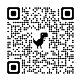 【Googleフォーム】                        　　 【QRコード】　　　　　　https://forms.gle/g88wp546Ho7PXWST9※研修参加のための「ＵＲＬ」「ミ―ティングＩＤ」等は後日お送りいたします。お申込いただいた参加者のメールアドレスに送信しますので、お間違いないようご入力ください。※研修会の録音、録画、写真撮影(スクリーンショット)はご遠慮ください。